Publicado en Cobeña el 07/02/2018 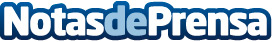 El CGCFE colabora en la campaña "Intervención de la Farmacia comunitaria en la salud de espalda"El Consejo General de Colegios de Fisioterapeutas de España colabora en la realización de un dossier formativo como base para los cursos dirigidos a los profesionales farmacéuticos con el objetivo de formarles en la salud de espaldaDatos de contacto:Noelia Perlacia915191005Nota de prensa publicada en: https://www.notasdeprensa.es/el-cgcfe-colabora-en-la-campana-intervencion Categorias: Industria Farmacéutica Solidaridad y cooperación Medicina alternativa Cursos http://www.notasdeprensa.es